Z_¨weeiYx                                                                                                      b¤^i : 2923‡Ljvayjvi gva¨‡g †bZ…‡Z¡i ¸Yvewj AwR©Z nq                      -- cÖv_wgK I MYwkÿvgš¿xXvKv, 17 KvwZ©K (1 b‡f¤^i) :	cÖv_wgK I MYwkÿv gš¿x †gv¯ÍvwdRyi ingvb e‡j‡Qb, ‡KvgjgwZ wkÿv_©x‡`i gvbm MV‡b wkÿvi  cvkvcvwk †Ljvayjv I ms¯‹…wZ PP©vi weKí †bB| GKwU Amv¤úª`vwqK mvs¯‹…wZK †PZbvq DÏxß wkwÿZ mgvR MV‡b †Ljvayjv‡K MyiæZ¡ w`‡Z n‡e| †Ljvayjv wkÿv_©x‡`i kvixwiK I gvbwmK weKv‡ki cvkvcvwk †L‡jvqvomyjf g‡bvfve ˆZwii Øvi Db¥y³ K‡i ‡`q| 	gš¿x AvR e½eÜz RvZxq †÷wWqv‡g Õe½eÜz †MvìKvcÕ I Õe½gvZv †kL dwRjvZz‡bœmv †MvìKvcÕ cÖv_wgK we`¨vjq dzUej Uzb©v‡g›U 2017 Gi wefvMxq ch©vq XvKv wefv‡Mi dvBbvj †Ljv D‡ØvabKv‡j Gme K_v e‡jb| 	GB Uyb©v‡g‡›U XvKv wefv‡Mi †gvU 16 nvRvi 137wU we`¨vjq AskMÖnY K‡i‡Q| AvR Ôe½eÜz †MvìKvcÕ dvBbv‡j 1-0 †Mv‡j weRqx n‡q P¨vw¤úqb n‡q‡Q dwi`cyi †Rjvi fv½v Dc‡Rjvi Pzgyi`x miKvwi cÖv_wgK we`¨vjq, ivbvi Avc n‡q‡Q gqgbwmsn †Rjvi gy³vMvQvi e½eÜz miKvwi cÖv_wgK we`¨vjq| w`‡bi Aci †Ljvq Ôe½gvZv †kL dwRjvZz‡bœmv †MvìKvcÕ dvBbv‡j 7-0 †Mv‡j weRqx n‡q P¨vw¤úqb n‡q‡Q gqgbwmsn †Rjvi bv›`vBj Dc‡Rjvi cvuPiæLx miKvwi cÖv_wgK we`¨vjq, ivbvi Avc n‡q‡Q biwms`x †Rjvi m`i Dc‡Rjvi QMwiqv cvov miKvwi cÖv_wgK we`¨vjq| †Ljv †k‡l gš¿x cyi¯‹vi weZiY K‡ib|	XvKv wefvMxq Kwgkbvi Gg eRjyj Kwig ‡Pxayixi mfvcwZ‡Z¡ Abyôv‡b we‡kl AwZw_ wn‡m‡e Dcw¯’Z wQ‡jb gš¿Yvj‡qi mwPe †gvnv¤§` Avwmd-DR-Rvgvb I cÖv_wgK wkÿv Awa`ß‡ii gnvcwiPvjK W. ‡gvt Avey ‡nbv †gv¯Ídv Kvgvj|#wMqvm/gvngy`/Avjx/mÄxe/Rqbyj/2017/2110NÈvZ_¨weeiYx                                                                                              b¤^i : 2922wgqvbgvi bvMwiK‡`i ev‡qv‡gwUªK wbeÜb Pj‡QDwLqv (K·evRvi), 17 KvwZ©K (1 b‡f¤^i) : 	K·evRv‡ii DwLqv I †UKbv‡di 12wU A¯’vqx AvkÖq‡K‡›`ª AvkÖq ‡bIqv wgqvbgvi bvMwiK‡`i miKvwi e¨e¯’vcbvq 7wU K¨v‡¤úi gva¨‡g ev‡qv‡gwUªK c×wZ‡Z wbeÜb KvR GwM‡q Pj‡Q| cvm‡cvU© Awa`ßi wbeÜb KvR ev¯Íevqb Ki‡Q|AvR KzZzcvjs-1 K¨v‡¤ú 9 kZ 74 Rb cyiæl I 6 kZ 97 Rb bvix wg‡j 1 nvRvi 6 kZ 71 Rb, KzZzcvjs-2 K¨v‡¤ú 9 kZ 58 Rb cyiæl I 8 kZ 73 Rb bvix wg‡j 1 nvRvi 8 kZ 31 Rb, †bvqvcvov K¨v‡¤ú 7 kZ Rb cyiæl I 7 kZ 34 Rb bvix wg‡j 1 nvRvi 4 kZ 34 Rb, _vBsLvjx-1 K¨v‡¤ú 1 nvRvi 4 kZ 97 Rb cyiæl I 1 nvRvi 4 kZ 50 Rb bvix wg‡j 2 nvRvi 9 kZ 47 Rb, _vBsLvj-2 K¨v‡¤ú 1 nvRvi 2 kZ 37 Rb cyiæl I 6 kZ 46 Rb bvix wg‡j 1 nvRvi 8 kZ 83 Rb, evjyLvjx K¨v‡¤ú 1 nvRvi 4 kZ 27 Rb cyiæl I 1 nvRvi 49 Rb bvix wg‡j 2 nvRvi 4 kZ 76 Rb, ‡j`v K¨v‡¤ú 2 kZ 39 Rb cyiæl I 2 kZ 27 Rb bvix wg‡j 4 kZ 66 Rb Ges cy‡ivw`‡b 7wU †K‡›`ª †gvU 12 nvRvi 7 kZ 8 R‡bi ev‡qv‡gwUªK wbeÜb Kiv n‡q‡Q|AvR ch©šÍ ev‡qv‡gwUªK c×wZ‡Z †gvU 3 jvL 72 nvRvi 5 kZ 30 R‡bi wbeÜb Kiv n‡q‡Q| mgvR‡mev Awa`ßi KZ…©K AvR ch©šÍ 27 nvRvi 9 kZ 54 Rb GwZg wkï kbv³ Kiv n‡q‡Q| 	D‡jøL¨, K·evRv‡ii kiYv_©x ÎvY I cªZ¨vevmb Kwgk‡bi (AviAviAviwm) wi‡cvU© †gvZv‡eK 25 AvM‡÷i ci †_‡K AvR ch©šÍ evsjv‡`‡k AbycÖ‡ekKvix wgqvbgvi bvMwiK msL¨v 6 jvL 13 nvRvi| AbycÖ‡ek Ae¨vnZ _vKvq G msL¨v evo‡Q|#mvBdzj/gvngy`/mÄxe/mwjgy¾vgvb/2017/1940 NÈvZ_¨weeiYx                                                                                              b¤^i : 2921Rw½ev`gy³ gvbweK I gbbkxj mgvR Mo‡e Pjw”PÎ					 -- Z_¨gš¿xXvKv, 17 KvwZ©K (1 b‡f¤^i) : 	Z_¨gš¿x nvmvbyj nK Bby e‡j‡Qb, †`‡ki AvMvgx w`‡bi Pjw”PÎ Rw½ev`gy³ gvbweK I gbbkxj mgvR Mo‡Z ewjô f~wgKv ivL‡e| 	AvR `ycy‡i ivRavbxi `viæm mvjvg mo‡K †kL iv‡mj wgjbvqZ‡b evsjv‡`k Pjw”PÎ I †Uwjwfkb Bbw÷wUDU (wewmwUAvB)-Gi PZz_© cÖwZôvevwl©Kx Dcj‡ÿ Av‡qvwRZ Av‡jvPbvmfvq wZwb GK_v e‡jb| Bbw÷wUD‡Ui cÖavb wbe©vnx †gvt gbRyiæi ingv‡bi mfvcwZ‡Z¡ we‡kl AwZw_ wn‡m‡e e³e¨ iv‡Lb Z_¨mwPe I Bbw÷wUD‡Ui cwiPvjbv cl©‡`i mfvcwZ giZzRv Avng`| 	Z_¨gš¿x Gmgq Pjw”PÎ Dbœqb K‡c©v‡ikb cÖwZôvi Rb¨ Ges Pjw”PÎ Bbw÷wUDU Mo‡Z fvi‡Zi cy‡b‡Z evsjv‡`‡ki M‡elK `j cvVv‡bvi Rb¨ RvwZi wcZv e½eÜz †kL gywReyi ingv‡bi cÖwZ Mfxi kÖ×v Ges eZ©gvb Bbw÷wUDUwU cÖwZôvi Rb¨ cÖavbgš¿x †kL nvwmbvi cÖwZ ab¨ev` Rvbvb| ‡mB mv‡_ e½eÜzi 7B gv‡P©i fvlY‡K BD‡b‡¯‹v Ô†nwi‡URÕ - Gi ¯^xK…wZ †`qv‡K RvwZi Rb¨ Abb¨ Me© e‡j AwfwnZ K‡ib|	nvmvbyj nK Bby e‡jb, Pjw”PÎ Avgv‡`i ¯^cœ †`Lvq, ¯^cœ †`L‡Z †kLvq| ivRvKvi-Rw½-‡ZZuyj ûRyi‡`i †gvKvwejvq Pjw”PÎ I ms¯‹…wZ PP©v ïay mvnmx m½xB bq, gvbweKZv eRvq ivLviI nvwZqvi| 	Z_¨mwPe giZzRv Avng` e‡jb, wewmwUAvB †`‡ki Pjw”PÎ‡K cÖvwZôvwbK iƒc`v‡bi cw_K…r| Pjw”P‡Îi DbœwZ‡Z wkÿv I cÖwkÿ‡Yi †Kv‡bv weKí †bB Ges wewmwUAvB wVK G KvRwUB Ki‡Q| wZwb Gmgq Bbw÷wUD‡Ui Rb¥jMœ †_‡K G ch©šÍ mn‡hvwMZvi nvZ evwo‡q †`qv mKj‡K AvšÍwiK ab¨ev` Rvbvb|	mfvq m¤§vwbZ AwZw_ wn‡m‡e Awf‡bZv G wU Gg kvgmy¾vgvb, Pjw”PÎKvi kvgxg AvLZvi, gwmnDwÏb kv‡Ki I wgwWqv e¨w³Z¡ g nvwg`, ¯§viK e³v wn‡m‡e Pjw”PÎ wbg©vZv I cvV¨aviv Dc‡`óv gvbRv‡invmxb gyiv` Ges cÖwkÿYv_x©‡`i cÖwZwbwa wngy e³e¨ iv‡Lb| #AvKivg/gvngy`/mÄxe/mwjgy¾vgvb/2017/1940 NÈvZ_¨weeiYx                                                                                              b¤^i : 2920w¯úKv‡ii mv‡_ myBwWm ivóª`~‡Zi mvÿvrXvKv, 17 KvwZ©K (1 b‡f¤^i) :w¯úKvi I wmwcG wbe©vnx KwgwUi †Pqvicvm©b W. wkixb kviwgb †PŠayixi mv‡_  AvR Zuvi Kvh©vj‡q evsjv‡`‡k bewbhy³ myB‡W‡bi ivóª`~Z Charlotta Schlyter mvÿvr K‡ib| G mgq Zuviv wØcvwÿK ¯^v_© mswkøó welq wb‡q Av‡jvPbv K‡ib|w¯úKvi e‡jb, myB‡W‡bi mv‡_ evsjv‡`‡ki m¤úK© `xN©w`‡bi| myB‡Wb evsjv‡`‡ki Ab¨Zg Dbœqb Askx`vi| wZwb evsjv‡`‡ki Dbœqb I AMÖMwZ‡Z myB‡W‡bi mn‡hvwMZvi cÖksmv K‡ib Ges fwel¨‡Z G mn‡hvwMZv Ae¨vnZ _vK‡e e‡j Avkvev` e¨³ K‡ib|evsjv‡`‡k m¤úªwZ Av‡qvwRZ 136Zg AvBwcBD m‡¤§jb myôz I my›`ifv‡e Av‡qvRb Kivq ivóª`~Z w¯úKvi‡K ab¨ev` Rvbvb Ges 63Zg KgbI‡qj_ cvj©v‡g›Uvwi Kbdv‡iÝ (wmwcwm) Gi mdjZv Kvgbv K‡ib| wZwb Gmgq bvix Dbœq‡b evsjv‡`‡ki mdjZvi cÖksmv K‡ib|  XvKvq AbywôZ 136Zg AvBwcBD m‡¤§j‡b myB‡Wb cvj©v‡g‡›Ui w¯úKv‡ii †bZ…‡Z¡ cÖwZwbwa`j Ask †bqvq w¯úKvi ivóª`~Z‡K ab¨ev` Rvbvb| w¯úKvi e‡jb, `vwi`ª¨we‡gvPb, Rjevqy cwieZ©b,ZiæY †bZ…Z¡, msm`xq MYZ‡š¿i weKvk, †UKmB Dbœqb jÿ¨gvÎv- GmKj wKQz wb‡q wmwcG KvR Ki‡Q| AvR n‡Z ïiæ n‡Z hvIqv 63Zg wmwcwm Gi gva¨‡g evsjv‡`k wek¦‡K bZzb evZ©v †cuŠ‡Q †`‡e e‡j w¯úKvi D‡jøL K‡ib|w¯úKvi e‡jb, evsjv‡`k I myB‡W‡bi msm`xq cÖwZwbwa`‡ji mdi I gZwewbg‡qi  gva¨‡g `yÕ‡`‡ki cvj©v‡g›U DcK…Z n‡Z cv‡i| msm`xq PP©v I MYZš¿ weKv‡k `yÕ‡`‡ki msm` m`m¨‡`i mdi we`¨gvb eÜzZ¡‡K Av‡iv †Rvi`vi Ki‡e e‡j wZwb cÖZ¨vkv e¨³ K‡ib|ivóª`~Z e‡jb, cÖavbgš¿x †kL nvwmbv †ivwn½v‡`i AvkÖq w`‡q gvbeZvi GK D¾¡j `„óvšÍ ¯’vcb K‡i‡Qb| †ivwn½v‡`i gvbweK mnvqZvq myB‡Wb evsjv‡`‡ki cv‡k _vK‡e| w¯úKvi myB‡W‡bi ivôª`~‡Zi evsjv‡`‡k Ae¯’vbKv‡j `yÕ‡`‡ki m¤úK© AviI †Rvi`vi n‡e e‡j Avkvev` e¨³ K‡ib| #ZvwiK/gvngy`/‡mwjg/Avjx/mÄxe/Rqbyj/2017/2000NÈv Handout								                     Number : 2919Visiting US delegation call on Shahriar AlamDhaka, 1 November : The visiting  US delegation led by Acting Assistant  Secretary  for  Population, Refugees and Migration Simon Henshaw from the US Department of State called on State Minister for Foreign Affairs  Md. Shahriar Alam at his office in the Ministry of Foreign Affairs  this afternoon .Deputy Assistant Secretary for Democracy, Human Rights and Labour (DRL) Scott Busby, Acting Deputy Assistant Secretary for South and Central Asian Affairs (SCA) Tom Vajda and Director of the Office of Mainland Asia Patricia Mahoney including US Ambassador to Bangladesh Marcia Bernicat were also present during the meeting.State Minister expressed his sincere thanks to the Acting Assistant Secretary for the strong political as well as humanitarian support of the US Government on the Rohingya issue.The State Minister highlighted the five-point proposal given by the Prime Minister Sheikh Hasina at 72nd session of the UN General Assembly in September this year and also requested for the continuation of this support in this regard.The Acting Assistant Secretary deeply appreciated Bangladesh’s decision to temporarily  shelter more than 600,000 forcibly displaced Myanmar nationals  and stated that Bangladesh “responded extremely well” to this unprecedented humanitarian crisis. He also assured the State Minister of support of the United States “both financially and diplomatically” for the safe, sustainable and dignified repatriation of the forcibly displaced Myanmar nationals. Both sides agreed to continue the pressure on the Myanmar Government in this regard.The delegation will visit different Rohingya Camps in Cox’s Bazar on 2nd and 3rd November 2017.#Khaleda/Mahmud /Sanjib/Joynul/2017/1955HoursZ_¨weeiYx                                                                                              b¤^i : 2918wd‡ivRv Avgyi `kg g„Zy¨evwl©Kx Dcj‡¶ wgjv` I †`vqv gvn&wdj AbywôZXvKv, 17 KvwZ©K (1 b‡f¤^i) :wkígš¿x Avwgi †nv‡mb Avgy Gi mnawg©Yx, giûgv wd‡ivRv Avgyi `kg g„Zy¨evwl©Kx Dcj‡¶ wgjv` I †`vqv gvn&wdj AvR ev` gvMwie ivRavbxi wbD B¯‹vU‡b Aew¯’Z wkígš¿xi evmfe‡b AbywôZ nq| G‡Z giûgvi iæ‡ni gvMwdivZ Kvgbv K‡i we‡kl ‡gvbvRvZ Kiv nq| Abyôv‡b wkígš¿x Avwgi †nv‡mb Avgy, gwš¿cwil‡`i m`m¨eM©, RvZxq msm` m`m¨e„›`, wkí gš¿Yvj‡qi EaŸ©Zb Kg©KZ©vMY, evsjv‡`k AvIqvgx jxM, kªwgK jxM, K…lK jxM, hyejxM, †¯^”Qv‡meK jxM I QvÎjx‡Mi †K›`ªxq I gnvbMi KwgwUi †bZ…e„›`, wewfbœ ivR‰bwZK, mvgvwRK I mvs¯‹…wZK msMV‡bi †bZv, mykxj mgv‡Ri cÖwZwbwa I mvsevw`Kmn wewfbœ †kªwY I †ckvi gvbyl Ask †bb|D‡jøL¨, giûgv wd‡ivRv Avgy 2007 mv‡j B‡šÍKvj K‡ib| #Rwjj/gvngy`/‡mwjg/Avjx/mÄxe/Rqbyj/2017/2020NÈvZ_¨weeiYx                                                                                              b¤^i : 2917wfwWI Kbdv‡i‡Ýi gva¨‡g 14wU K…wl AÂ‡j K…wl m¤úªmviY evZvqb D‡ØvabXvKv, 17 KvwZ©K (1 b‡f¤^i) :K…wlgš¿x gwZqv †PŠayix AvR K…wl gš¿Yvj‡qi m‡¤§jbKÿ †_‡K wfwWI Kbdv‡i‡Ýi gva¨‡g 14wU K…wl AÂ‡j cvBjwUs‡qi Rb¨ ÔK…wl m¤úªmviY evZvqbÕ D‡Øvab  K‡i‡Qb| cÖavbgš¿xi Kvh©vj‡qi GK‡mm Uz Bbdi‡gkb (GUzAvB) †cÖvMÖvg I K…wl m¤úªmviY Awa`ß‡ii †hŠ_ D‡`¨v‡M K…lKevÜe wWwRUvj K…wl †mev I K…wl m¤ú«mviY Kg©KZ©v‡`i †ckvMZ †hvMv‡hvM I KvwiMwi AwfÁZv wewbg‡qi Rb¨ G evZvqb KvR Ki‡e| GKB mv‡_ K…wl m¤úªmviY Awa`ß‡ii m¤úªmviY †mevi  Z_¨fvÐvi ‰Zwi n‡e Ges K…lK Zvi Pvwn`vgZ Z_¨ cv‡e| d‡j K…l‡Ki mv‡_ m¤úªmviYKg©x‡`i m¤úK© Av‡iv wbweo, ¯^v”Q›`¨gq I eûgvwÎK n‡e|D‡Øvab Abyôv‡b K…wlgš¿x e‡jb, †`‡ki cÖZ¨šÍ GjvKvi K…lK‡`i †`vi‡Mvovq K…wl †mev †cuŠ‡Q w`‡Z K…wl m¤úªmviY evZvqb ¸iæZ¡c~Y© f~wgKv ivL‡e| Access to Information †K GLb Right to Information G DcbxZ Ki‡Z n‡e| miKvwi ‡emiKvwi mK‡j nv‡Z nvZ †i‡L KvR Ki‡j Avgiv e½eÜyi †mvbvi evsjv M‡o Zzj‡Z cvi‡ev| wZwb Av‡iv e‡jb, GB I‡qe †cvU©v‡ji gva¨‡g K…l‡Ki Z_¨cÖvwßi AwaKvi wbwðZ n‡e Ges K…wl wefv‡Mi Kvh©µ‡gi m”QZv, Revew`wnZv I MwZkxjZv wbwðZ Kiv m¤¢e n‡e| cÖavbgš¿x ‡kL nvwmbv mviv‡`‡k  wfwWI Kbdv‡iÝ Kivi myweav m„wó Kivq wZwb Zvui cÖwZ AvšÍwiK K…ZÁZv cÖKvk K‡ib| Abyôv‡b K…wl gš¿Yvjq cÖv‡šÍ K…wlgš¿xi mv‡_ Dcw¯’Z wQ‡jb wmwbqi mwPe †gvnv¤§` gCbDÏxb Ave`yjøvn&, GUzAvB Gi cÖKí cwiPvjK Kwei web Av‡bvqvi, K…wl gš¿Yvj‡qi AwZwi³ mwPeMY, `ßi ms¯’vi cÖavbMY, gš¿Yvj‡qi hyM¥mwPemn wewfbœ ch©v‡qi Kg©KZ©v Ges GUzAvB‡qi cÖwZwbwaMY| Kzwóqv †Rjv cÖv‡šÍ Dcw¯’Z wQ‡jb †Rjv cÖkvmK, Kzwóqv Ges K…wl gš¿Yvj‡qi AwZwi³ mwPe †gvt †gvkvid †nv‡mb mn K…wl wefv‡Mi Kg©KZ©v, RbcÖwZwbwa I K…lKMY|wfwWI Kbdv‡i‡Ý ‡h 14wU Dc‡Rjv mshy³ nq †m¸‡jv n‡jv : (1) ‡`ŠjZczi, gvwbKMÄ (2) bKjv, †kicyi (3) Pvu`cyi m`i, Pvu`cyi (4) evjvMÄ, wm‡jU (5) ‡cKzqv, K·evRvi (6) fvNvBQwo, iv½vgvwU (7) `yM©vcyi, ivRkvnx (8) KvgviL›`, wmivRMÄ (9) cxiMÄ, iscyi (10) ‡ev`v, cÂMo (11) wgicyi, Kzwóqv (12) iƒcmv, Lyjbv (13) bvwRicyi, wc‡ivRcyi Ges (14) cvskv, ivRevox| G wfwWI Kbd‡i‡Ýi gva¨‡g K…wlgš¿x gvVch©v‡q dm‡ji Ae¯’v, cÖ‡Yv`bv Kvh©µg, cvwm©s, mwilvq †gŠ-Pv‡li AMÖMwZmn wewfbœ Z_¨ m¤ú‡K© AewnZ nb| GK gvme¨vcx cvBjwUs mdj K‡i cieZ©x‡Z mviv‡`‡k G myweav m¤úªmviY Kiv n‡e|D‡jøL¨, †h †Kvb Acv‡iUi †_‡K 24 NÈv 16345 b¤^‡i GmGgGm K‡i K…lKiv †h †Kvb †mev wb‡Z cvi‡eb|#we‡eKvb›`/gvngy`/mÄxe/Rqbyj/2017/1940NÈv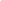 Handout									Number : 2916EU stands with Bangladesh in this difficult timeDhaka, November 01 :	Christos Stylianides, European Commissioner for Humanitarian Aid and Crisis Management called on Foreign Minister of Bangladesh A H Mahmood Ali at the State Guest House Padma today. European Commissioner has just returned from Cox’s Bazar after visiting the camps where the forcibly displaced Myanmar nationals have been taking shelter.	The European Commissioner thanked the Government and the people of Bangladesh for giving shelter to the distressed Rohingyas of Myanmar and deeply appreciated Bangladesh’s humanity and generosity. He said that he is visiting Bangladesh to send a strong message that EU stands with Bangladesh in this difficult time. He has also informed the Foreign Minister about the recent initiatives of EU to cover the increasing humanitarian needs of the Rohingyas.	The Foreign Minister briefed him about the current situation regarding influx of Rohingyas and apprised that over one million Rohingyas are now living in Bangladesh. He also mentioned the presence of this huge number of forcibly displaced Myanmar nationals has created massive socio-economic and environmental challenge for Bangladesh. He sought sustained political support of EU so that a sustainable solution to this Rohingya problem could be forged in light of the recommendations of Kofi Annan Commission.	Citing the recent engagements between Myanmar and Bangladesh, the Foreign Minister expressed hope that EU will continue their persuasion with Myanmar until the Rohingyas return to their homeland in safety, security and dignity.  #Khaleda/Mahmud/Sanjib/Salimuzzaman/2017/18.30 HrsZ_¨weeiYx                                                                                              b¤^i : 2915ZiæY cÖRb¥‡K ‡hvM¨ K‡i M‡o Zzj‡Z n‡e                             -- we`y¨r cÖwZgš¿xXvKv, 17 KvwZ©K (1 b‡f¤^i) : 	we`y¨r, R¡vjvwb I LwbR m¤ú` cÖwZgš¿x bmiæj nvwg` e‡j‡Qb, ZiæY cÖRb¥‡K wb‡Ri c„w_ex wb‡R‡KB ˆZwi Ki‡Z n‡e| wb‡R‡K †hvM¨ I `ÿ K‡i M‡o Zzj‡Z wb‡R‡KB D‡`¨vMx n‡Z n‡e| miKvi G‡ÿ‡Î cÖ‡qvRbxq cøvUdg© ˆZwi K‡i ‡`‡e| 	cÖwZgš¿x AvR XvKvq RvZxq hye w`em Dcj‡ÿ hye I µxov gš¿Yvjq Av‡qvwRZ hye Dbœqb m‡¤§j‡b we‡kl AwZw_i e³‡e¨ Gme K_v e‡jb| wZwb e‡jb, my¯’-mej †_‡K †`‡ki Dbœq‡b Ae`vb ivL‡Z n‡e| ZiæY‡`i Rb¨ we`y¨r I R¡vjvwb Lv‡Z wecyj my‡hvM m„wó n‡q‡Q| M‡elYv, wkÿvbwek PvKzwimn G gš¿Yvjq G †ÿ‡Î bvbvwea c`‡ÿc wb‡q‡Q| 	Abyôv‡b cÖavb AwZw_i e³‡e¨ A_©gš¿x Aveyj gvj Ave`yj gywnZ e‡j‡Qb, miKvi ZiæY‡`i D`¨g Kv‡R jvMv‡Z we‡kl ¸iæZ¡ w`‡q‡Q| b¨vkbvj mvwf©m ax‡i ax‡i cÖwZwU Dc‡Rjvq †bqv n‡”Q| ‡W‡gvMÖvwdK wWwf‡W›U wn‡m‡e e¨envi Ki‡Z GB ZiæY‡`i wkÿv-`xÿvq Dchy³ K‡i M‡o †Zvjvi Rb¨ wewfbœ c`‡ÿc  MÖnY Kiv n‡q‡Q| 	Abyôv‡b Ôhye Dbœq‡b A_©vqbÕ, ÔbZzb D‡`¨v³vÕ I Ô†UKmB Dbœq‡b Ziæb cÖRb¥Õ kxl©K wZbwU cÖeÜ Dc¯’vcb Kiv nq| 	Gmgq Ab¨v‡b¨i gv‡S hye I µxov cÖwZgš¿x W. ex‡ib wkK`vi, hye I µxov Dcgš¿x Avwid Lvb Rq e³e¨ iv‡Lb|  #Avmjvg/gvngy`/mÄxe/†mwjgy¾vgvb/2017/1830 NÈvZ_¨weeiYx                                                                                              b¤^i : 2914ev›`iev‡b RvZxq hye w`em cvwjZev›`ievb, 17 KvwZ©K (1 b‡f¤^i) : 	 ev›`ievb cve©Z¨ †Rjvq ‡`‡ki Ab¨vb¨ ¯’v‡bi b¨vq RvZxq hye w`em 2017 cvwjZ n‡q‡Q| AvR  mKv‡j w`emwU Dcj‡ÿ ev›`ievb  ÿz`ª b„‡Mvôx mvs¯‹„wZK Bbw÷wUDkb wgjbvqZ‡b cve©Z¨ †Rjv cwil` I hye Dbœqb Awa`ß‡ii ‡hŠ_ Av‡qvR‡b GK hye mgv‡ek I Av‡jvPbvmfv AbywôZ nq| Abyôv‡b cÖavb AwZw_ wn‡m‡e Dcw¯’Z wQ‡jb cve©Z¨ PÆMÖvg welqK cÖwZgš¿x exi evnv`yi D ‰k wms| 	Abyôv‡b cÖwZgš¿x e‡jb, †eKvi hyemgvR‡K AvZ¥Kg©ms¯’vbgyLx K‡i M‡o Zzj‡Z hye Dbœqb Awa`ß‡ii f~wgKv Acwimxg, Zviv †`‡ki wewfbœ ¯’v‡b †eKvi‡`i bvbvfv‡e KvwiMwi cÖwkÿY cÖ`vb K‡i †`k‡K †eKvigy³ Kivi j‡ÿ¨ me©`v KvR K‡i hv‡”Q| ZvB †`k‡K Dbœq‡bi wkL‡i wb‡q hvIqvi Rb¨ hye Dbœq‡bi f‚wgKv Acwimxg|	ev›`ievb cve©Z¨ †Rjv cwil‡`i †Pqvig¨vb K¨ ‰k n¬v Gi mfvcwZ‡Z¡ Abyôv‡b Ab¨v‡b¨i g‡a¨ Dcw¯’Z wQ‡jb AwZwi³ cywjk mycvi Kvgiæ¾vgvb, hye Dbœq‡bi DccwiPvjK mvBdzjDwÏb †gvnv¤§` nvmvb Avjx cÖgyL| 	Abyôv‡b cÖwZgš¿x hye Dbœqb Awa`ßi †_‡K cÖwkÿYcÖvß wkÿv_©x‡`i gv‡S 6 jvL 40 nvRvi UvKvi †PK I mb`cÎ weZiY K‡ib|#RyjwdKvi/gvngy`/‡mwjg/mÄxe/†mwjgy¾vgvb/2017/1820 NÈvZ_¨weeiYx                                                                                              b¤^i : 2913gyw³‡hv×v msm` µxov P‡µ mvD_ evsjv GwMÖKvjPvi GÛ Kgvm© e¨vs‡Ki Aby`vbXvKv, 17 KvwZ©K (1 b‡f¤^i) :evsjv‡`k gyw³‡hv×v msm` µxov P‡µ `k jvL UvKv Aby`vb w`‡q‡Q mvD_ evsjv GwMÖKvjPvi GÛ Kgvm© e¨vsK| AvR gyw³hy× welqK gš¿Yvj‡q Av‡qvwRZ GK Abvo¤^i Abyôv‡b mvD_ evsjv GwMÖKvjPvi GÛ Kgvm© e¨vs‡Ki c‡ÿ cwiPvjK I wi¯‹ g¨v‡bR‡g‡›Ui †Pqvig¨vb Gm Gg gvKmy`yi ingvb Ges    GmwW I wmI †Mvjvg dviæK G Aby`vb cÖ`vb K‡ib|Abyôv‡b cÖavb AwZw_ wn‡m‡e Dcw¯’Z wQ‡jb gyw³hy× welqK gš¿x Av K g †gvRv‡¤§j nK| GQvov evsjv‡`k gyw³‡hv×v msm` †K›`ªxq KgvÛ KvDwÝ‡ji cÖkvmK I gyw³hy× welqK gš¿Yvj‡qi hyM¥mwPe w`jxc Kzgvi ewbK Ges mvD_ evsjv GwMÖKvjPvi GÛ Kgvm© e¨vsK I gyw³hy× welqK gš¿Yvj‡qi Kg©KZ©vMY Dcw¯’Z wQ‡jb|Abyôv‡b gš¿x e‡jb, gyw³‡hv×v msm` µxov Pµ evsjv‡`‡ki µxov½‡b HwZn¨evnx GK `j| XvKvi wewfbœ jx‡M K‡qKevi P¨vw¤úqbmn †ek K‡qKevi ivbvi Avc nIqvi K…wZZ¡ †`wL‡q‡Q K¬vewU|  ‡L‡jvqvo‡`i cÖwk¶Y, jwRw÷K mv‡cvU©, LvIqv-`vIqv, _vKv cÖf…wZ KvR e¨qeûj| G Aby`vb Kv‡R jvwM‡q gyw³‡hv×v msm` µxov Pµ ‡Ljvi gvb e…w× Ki‡Z mÿg n‡e|gyw³‡hv×v msm` µxov P‡µ Aby`vb cÖ`v‡bi Rb¨ mvD_ evsjv GwMÖKvjPvi GÛ Kgvm© e¨vsK KZ…©cÿ‡K gš¿x ab¨ev` Rvbvb|#gviæd/gvngy`/‡mwjg/mÄxe/Rqbyj/2017/1840NÈvZ_¨weeiYx                                                                                              b¤^i : 2912‡`‡ki Dbœq‡b myôzfv‡e AvqKi cÖ`vb Acwinvh©                                ---- cÖwZgš¿x iv½uviscyi, 17 KvwZ©K (1 b‡f¤^i) :	cjøx Dbœqb I mgevq cÖwZgš¿x †gvt gwmDi ingvb iv½uv e‡j‡Qb, ‡`‡ki Av_©mvgvwRK Dbœq‡b myôzfv‡e AvqKi cÖ`vb Kiv Acwinvh©| Ki`vZv‡`i DØy× Ki‡Z I m‡PZbZv evov‡Z AvR iscyi †Rjv cwil` KwgDwbwU †m›Uv‡i iscyi Ki AÂj Av‡qvwRZ 7 w`be¨vcx Ki †gjvi D‡Øvab Abyôv‡b cÖavb AwZw_i e³‡e¨ wZwb GK_v e‡jb|	iscyi Ki AÂ‡ji Kwgkbvi nviæb Ai  iwk‡`i mfvcwZ‡Z¡ Ki †gjvi D‡Øvab Abyôv‡b we‡kl AwZw_ wQ‡jb Kv÷gm, G·vBR I f¨vU Kwgkbvi †gvt Avnmvbyj nK, ‡Rjv cÖkvmK †gvt Iqvwn`y¾vgvb, iscyi †P¤^v‡ii mfvcwZ †gv¯Ídv ‡mvnive ‡PŠayix wUUz I U¨v‡·m evi G‡mvwm‡qk‡bi mfvcwZ Avwgbyj Bmjvg|	cÖwZgš¿x e‡jb, hviv Ki‡hvM¨ Avq K‡ib Zv‡`i‡K Ki cÖ`vb Ki‡Z n‡e| G e¨vcv‡i †Kvb Qvo †`qv Pj‡e bv| myôzfv‡e AvqKi Av`vq Kiv Qvov ‡Kvb miKvi mwVKfv‡e †`k cwiPvjbv Ki‡Z cv‡i bv| wZwb AvqKi wefv‡Mi Kg©KZ©v-Kg©Pvix‡`i‡K mZZv, wbôv I AvšÍwiKZvi mv‡_ †mevagx© g‡bvfve wb‡q Ki Av`vq Kvh©µg GwM‡q †bqvi civgk© †`b| 	D‡jøL¨, ‡gjvq iscyi Ki AÂ‡ji 22wU mv‡K©‡ji 5wU ey_, 3wU BwUAvBGb ey_, ‡mvbvjx I RbZv e¨vs‡Ki 2wU ey_, B-‡c‡g›U I AbjvB‡bi 2wU ey_ mn 12wU ÷j ¯’vb ‡c‡q‡Q| PjwZ KieQ‡i iscyi Ki AÂ‡j 640 †KvwU UvKvi jÿ¨gvÎv wba©viY Kiv n‡q‡Q| MZ eQ‡ii AwR©Z jÿ¨gvÎv wQj 450 †KvwU UvKv| G AÂ‡j 1 jvL 30 nvRvi †_‡K 1 jvL 65 nvRvi Ki`vZv evov‡bvi jÿ¨gvÎvI †bqv n‡q‡Q| #Avnmvb/gvngy`/‡mwjg/mÄxe/Rqbyj/2017/1835NÈv Z_¨weeiYx                                                                                              b¤^i : 2911wkÿv‡ÿ‡Î Revew`wnZvi Ici wkÿvgš¿xi ¸iæZ¡v‡ivcXvKv, 17 KvwZ©K (1 b‡f¤^i) :wkÿv‡ÿ‡Î Revew`wnZv I ¯^”QZv wbwðZ Ki‡Z evsjv‡`k miKv‡ii M„nxZ c`‡ÿc I wewfbœ Kg©cš’v Zz‡j a‡i wkÿvgš¿x  byiæj Bmjvg bvwn` G‡ÿ‡Î m‡e©v”P Revew`wnZvi Ici ¸iæZ¡v‡ivc K‡i‡Qb| AvR c¨vwi‡m BD‡b‡¯‹v m`i `ß‡i 39Zg mvaviY m‡¤§j‡b †Møvevj GWz‡Kkb gwbUwis wi‡cvU© 2017-18Gi Ici GK D”P chv©‡qi c¨v‡bj Av‡jvPbvq wkÿvgš¿x G ¸iæZ¡v‡ivc K‡ib| evsjv‡`‡ki wkÿvgš¿x Ges wPwj, jvB‡ewiqv, biI‡q I wZDwbwmqvi wkÿvgš¿xMY c¨v‡bj Av‡jvPbvq Ask †bb|  BD‡b‡¯‹v gnvcwiPvjK Bwibv †ev‡Kvfv G D”P chv©‡qi mfv D‡Øvab K‡ib|2030 mv‡ji g‡a¨ gvbm¤úbœ wkÿv wbwðZ Ki‡Z evsjv‡`k B‡Zvg‡a¨ †hme c`‡ÿc MÖnY K‡i‡Q, gš¿x Zvui Av‡jvPbvq Zv Zz‡j a‡ib| wZwb e‡jb, wbav©wiZ mg‡qi g‡a¨ GmwWwR-4 AR©‡bi Rb¨ Revew`wnZv Av‡iv evov‡Z n‡e| eûgyLx D‡`¨vM MÖnY Ki‡Z n‡e| wkÿv‡ÿ‡Î Af¨šÍixY I AvšÍR©vwZK wewb‡qvM AvK…ó Ki‡Z wZwb Revew`wnZvi ¸iæZ¡ Zz‡j a‡ib| evsjv‡`‡k ¯‹zj-K‡jR e¨e¯’vcbvq ¯’vbxq RbMY‡K m¤ú„³ Kivi welqwUI  wZwb Zz‡j a‡ib| c¨v‡bj Av‡jvPKMY †kÖwYKÿ I Dcw¯’wZ wbwðZ Ki‡Z wkÿK‡`i Av`k© f~wgKvi Ici ¸iæZ¡v‡ivc K‡ib| wkÿvi ¸YMZ gvb e„w×‡Z Zviv mswkøó mKj‡K cÖ‡qvRbxq ms¯‹vi Kvh©µg MÖn‡Yi Rb¨ AvnŸvb Rvbvb|gva¨wgK I D”Pwkÿv wefv‡Mi mwPe †gvt †mvnive †nvmvBb mfvq Dcw¯’Z wQ‡jb| D‡jøL¨, wkÿvgš¿x BD‡b‡¯‹vÕi 39Zg mvaviY m‡¤§j‡b evsjv‡`k cÖwZwbwa`‡ji †bZ…Z¡ w`‡”Qb| #AvdivRyi/gvngy`/‡mwjg/mÄxe/Rqbyj/2017/1830NÈvZ_¨weeiYx                                                                                              b¤^i : 2910wmwbqi mwPe kwn`yj nK‡K ï‡f”Qv Rvbv‡jb gš¿Yvj‡qi Kg©KZ©vivXvKv, 17 KvwZ©K (1 b‡f¤^i) : 	AvBb, wePvi I msm` welqK gš¿Yvj‡qi †jwRm‡jwUf I msm` welqK wefv‡Mi wmwbqi mwPe †gvnv¤§` kwn`yj n‡Ki Pzw³wfwËK wb‡qv‡Mi †gqv` Av‡iv `yB eQi e„w× cvIqvq Zuv‡K AvR dz‡jj ï‡f”Qv Rvwb‡q‡Qb gš¿Yvj‡qi Kg©KZ©vMY|	MZKvj Zuvi Pzw³i †gqv` c~‡e©i Pzw³i avivevwnZKvq Ges Abyiƒc k‡Z© AvMvgx 14 b‡f¤^i 2017 A_ev †hvM`v‡bi ZvwiL †_‡K cieZ©x `yB eQ‡ii Rb¨ e„w× cÖ`vbc~e©K Zuv‡K †jwRm‡jwUf I msm` welqK wefv‡M c`vqb K‡i cÖÁvcb Rvix  K‡i RbcÖkvmb gš¿Yvjq| PjwZ eQ‡ii 26 †deªæqvwi wmwbqi mwPe wn‡m‡e Zuv‡K Pzw³wfwËK wb‡qvM †`Iqv n‡qwQj| #‡iRvDj/gvngy`/mÄxe/†mwjgy¾vgvb/2017/1740 NÈvZ_¨weeiYx                                                                                              b¤^i : 2909†bŠcwienYgš¿x †`‡k wd‡i‡QbXvKv, 17 KvwZ©K (1 b‡f¤^i) :†bŠcwienYgš¿x kvRvnvb Lvb †mŠw` Avie mdi †k‡l AvR †`‡k wd‡i‡Qb| gš¿x BmjvwgK mn‡hvwMZv ms¯’v (IAvBwm)Õi gnvmwPe W. BD‡md G Avj I_vBwg‡bi mv‡_ mvÿv‡Zi Rb¨ 29 A‡±vei †RÏvi D‡Ï‡k XvKv Z¨vM K‡ib| kvRvnvb Lvb 30 A‡±vei IAvBwmi m`i `ßi †RÏvq gnvmwP‡ei mv‡_ mvÿvr K‡ib| Gmgq ciivóª cÖwZgš¿x ‡gvt kvn&wiqvi Avjg Dcw¯’Z wQ‡jb| mvÿvrKv‡j Zviv wewfbœ ¸iæZ¡c~Y© wel‡q we‡kl K‡i evsjv‡`‡k AvkÖq †bqv †ivwn½v‡`i cwiw¯’wZ wb‡q Av‡jvPbv K‡ib| gš¿x Avmbœ AvšÍR©vwZK †bŠms¯’v (AvBGgI)Õi KvDwÝj wbe©vP‡b  evsjv‡`k‡K cybwb©e©vP‡bi Rb¨ IAvBwmi mn‡hvwMZv Kvgbv K‡ib| #Rvnv½xi/gvngy`/‡mwjg/mÄxe/Rqbyj/2017/1800NÈvZ_¨weeiYx                                                                                         b¤^i : 2908R¡vjvwbLv‡Z wewb‡qvM Ki‡Z AvMÖnx mshy³ Avie AvwgivZ XvKv, 17 KvwZ©K (1 b‡f¤^ei ):	we`y¨r R¡vjvwb I LwbR m¤ú` cÖwZgš¿x bmiæj nvwg‡`i mv‡_ evsjv‡`‡k wbhy³ mshy³ Avie Avwgiv‡Zi ivó«`~Z Dr. Saeed Bin Hajar Alshehi AvR mwPevj‡qi AwdmK‡ÿ mvÿvr 
K‡ib| G mgq GwgivZ b¨vkbvj I‡qj †Kv¤úvwbi (BGbIwm) cÖavb wbe©vnx Kg©KZ©v Saif Al Falasi  I e¨e¯’vcbv cwiPvjK Tayyeb all Molla Dcw¯’Z wQ‡jb|	GwgivZ b¨vkbvj I‡qj †Kv¤úvwbi cÖavb wbe©vnx Kg©KZ©v mvBd Avj dvqmvj e‡jb, BGbIwm evsjv‡`‡ki R¡vjvwbLv‡Z wewb‡qvM Ki‡Z AvMÖnx| GwgivZ b¨vkbvj I‡qj †Kv¤úvwbi  AwfÁZv Kv‡R jvwM‡q GjGbwR I †RU wdD‡qj mieivn, widvBbvwi ¯’vcb, GdGmAviBD I ¯’jwfwËK Uvwg©bvj wbg©vY Ki‡Z B”Qv cÖKvk K‡ib| mshy³ Avie Avwgiv‡Zi ivó«`~Z Gmgq e‡jb, åvZ…cÖwZg evsjv‡`‡ki mv‡_ mshy³ Avie AvwgivZ e¨vemvwqK m¤úK© evov‡Z AvMÖnx|	cÖwZgš¿x e‡jb, wfkb I gnvcwiKíbv ev¯Íevqb Ki‡Z we`y¨r I R¡vjvwbLv‡Z ‰e‡`wkK wewb‡qvM cÖ‡qvRb| ivó«xq cÖwZôvb GwgivZ b¨vkbvj I‡qj †Kv¤úvwbi evsjv‡`‡k wewb‡qvM Kivi AvMÖn‡K wZwb ¯^vMZ Rvbvb| #Avmjvg/Abm~qv/iwdKzj/kvgxg/2017/1357 NÈv Z_¨weeiYx                                                                                                b¤^i : 2907 Rvcvwb‡`i evsjv‡`‡k Av‡iv ‡ewk wewb‡qv‡Mi AvnŸvb†UvwKI (Rvcvb), 1 b‡f¤^i :  	Rvcvwb e¨emvqx I D‡`¨v³v‡`i evsjv‡`‡k Av‡iv ‡ewk wewb‡qv‡Mi AvnŸvb Rvwb‡q 31 A‡±vei †UvwKI‡Z Rvcvb G·Uvibvj ‡UªW AM©vbvB‡Rk‡bi (‡R‡Uªv) cÖavb Kvh©vj‡q evsjv‡`k Bb‡f÷‡g›U †mwgbvi AbywôZ nq| 	evsjv‡`k `~Zvevm, Rvcvb KZ©…K Av‡qvwRZ GB ‡mwgbv‡i cÖavbgš¿xi Kvh©vj‡qi GmwWwR welqK cÖavb mgš^qK Aveyj Kvjvg AvRv‡`i †bZ…‡Z¡ weWv I †eRvi ‡Pqvig¨vb, evwYR¨ mwPe, BAviwW mwPe, ‰e‡`wkK Kg©ms¯’vb I cÖevmxKj¨vY gš¿Yvjq‡qi mwPe, GdwewmwmAvBÕi †cÖwm‡W›U, Rvcv‡b evsjv‡`‡ki ivóª`~Zmn evsjv‡`‡ki D”Pch©v‡qi cÖwZwbwa`j †hvM`vb K‡ib|  	†mwgbv‡ii g~j D‡Ïk¨ wQj evsjv‡`‡k weivRgvb wewb‡qv‡Mi Dchy³ cwi‡ek I bvbvwea my‡hvM, mn‡hvwMZv Ges e¨vemvi wewPÎZv Rvcvwb‡`i Kv‡Q Zz‡j a‡i Zv‡`i evsjv‡`‡k ‡ewk ‡ewk wewb‡qv‡M DrmvwnZ Kiv| ‡mwgbv‡i m~Pbv e³e¨ cÖ`vb K‡ib, ‡R‡Uªvi Gw·wKDwUf fvBm ‡cÖwm‡W›U bvIBIwm b¸wP Ges ¯^vMZ e³e¨ ‡`b Rvcv‡b wbhy³ evsjv‡`‡ki ivóª`~Z iveve dvwZgv| wZwb evsjv‡`k I Rvcv‡bi g‡a¨ wewb‡qvM-evwYR¨ e…w×i m¤¢vebv I DBb-DBb m¤ú©‡Ki cÖwZ mK‡ji `„wó AvKl©Y K‡ib|   	evsjv‡`‡k wewb‡qv‡Mi Acvi m¤¢vebv I my‡hvM myweav Zy‡j a‡i  ‡mwgbv‡i ‡hvM`vbKvix Rvcv‡bi wewfbœ e¨vemv cÖwZôv‡bi cÖwZwbwa‡`i mvg‡b †cÖ‡R‡›Ukb I e³e¨ †`b evsjv‡`k wewb‡qvM Dbœqb KZ…©c‡¶i †Pqvig¨vb KvRx Avwgbyj Bmjvg, †eRvi ‡Pqvig¨vb ceb ‡PŠayix, GdwewmwmAvBÕi †cÖwm‡W›U kwdDj Bmjvg gwnDwÏb Ges cÖavbgš¿xi Kvh©vj‡qi GmwWwR welqK cÖavb mgš^qK Aveyj Kvjvg AvRv`| 	cÖavb mgš^qK AvRv` e‡jb, evsjv‡`k we‡`wk wewb‡qvMKvix‡`i Rb¨ AZ¨šÍ mnR bxwZgvjv MÖnY K‡i‡Q Ges bvbvwea cÖ‡Yv`bv cÖ`vb Ki‡Q| evsjv‡`‡k e¨vemvi myôz cwi‡ek I wekvj evRvi Ges m¤¢vebvi K_v D‡jøL K‡i wZwb Rvcvwb‡`i evsjv‡`‡k wewb‡qvM e„w×i AvnŸvb Rvbvb| 	c‡i Rvcvb B›Uvib¨vkbvj †Kvcv‡ikb G‡RwÝ (RvBKvi) `w¶Y Gwkqv welqK cwiPvjK ZvKz‡iv Zv‡KDwP evsjv‡`‡k Dbœqb I m¤¢vebv wb‡q GKwU wek` Dc¯’vcbv K‡ib| GQvov evsjv‡`‡k ‡R‡Uªvi cÖwZwbwa WvBmy‡K AvivB, evsjv‡`‡k e¨vemvi cwi‡ek I Rvcvwb‡`i eZ©gvb wewb‡qv‡Mi mvwe©K cwiw¯’wZ Zz‡j a‡ib| #Rvgvb/Abm~qv/kwn`/iwdKzj/Avmgv/2017/1100 NÈv  Z_¨weeiYx                                                                                              b¤^i : 2906¯^Rbnviv †ivwn½v wkï‡`i c‡ÿ wbivcËv cwil`‡K Av‡iv mvnmx c`‡¶c †bqvi AvnŸvb wbDBqK©, 1 b‡f¤^ei 2017 :	31 A‡±vei RvwZmsN wbivcËv cwil‡` Ôwkï I mk¯¿ msNvZÕ welqK GK Db¥y³ Av‡jvPbvq e³e¨ iv‡Lb evsjv‡`k RvZxq msm‡`i ciivó« gš¿Yvjq m¤úwK©Z msm`xq ¯’vqx KwgwUi m`m¨ †Mvjvg dviæK wcÖÝ| wZwb wgqvbgv‡ii ivLvBb iv‡R¨ mv¤úªwZK mwnsmZvq wbh©vwZZ ¯^Rbnviv wkï‡`i wefxwlKvgq Kvwnbxi cybiæ‡jøL K‡ib| wcZvgvZv I ¯^Rbnviv GmKj Amnvq wkï‡`i c¶ wb‡q wZwb wbivcËv cwil`‡K wgqvbgvi msK‡Ui mgvav‡b Av‡iv my`…p I mvnmx c`‡¶c †bIqvi AvnŸvb Rvbvb| 	m¤úªwZ RvwZms‡Ni gvbevwaKvi welqK nvBKwgkbv‡ii `ßi mwnsmZvi wkKvi †ivwn½v wkï‡`i cÖZ¨ÿ AwfÁZvi †h e³e¨ wjwce× K‡i‡Q †Mvjvg dviæK wcÖÝ Zv D‡jøL K‡ib| hvig‡a¨ i‡q‡Q GKRb wkïi mvg‡b Zvi 7 eQ‡ii †QvU †evb‡K ¸wj K‡i nZ¨v Kivi gZ wbg©g Kvwnbx| Av‡iKwU wkï Zvi mvg‡b cjvq‡b Aÿg e„×‡`i ¸wj †L‡q QUdU K‡i gi‡Z †`‡L‡Q| Zviv †`‡L‡Q Zv‡`i g‡Zv AmsL¨ wkï‡K, hv‡`i cÖvq mK‡jB cwiev‡ii KvD‡K bv KvD‡K nvwi‡q‡Q|	cÖavbgš¿x †kL nvwmbv Amnvq, kvixwiK I gvbwmKfv‡e AvNvZcÖvß GmKj †ivwn½v wkï‡`i AvkÖq w`‡q gvbeZvi evZ©v‡K mgybœZ †i‡L‡Qb D‡jøL K‡i †Mvjvg dviæK e‡jb, evsjv‡`k GmKj wkïmn †ivwn½v Rb‡Mvôx‡`i mvgwqKfv‡e AvkÖq w`‡q‡Q gvÎ wKš‘ mewKQzi E‡aŸ© n‡jv Gme wkïiv wgqvbgv‡ii bvMwiK wn‡m‡e gh©v`vi mv‡_ wbR †`‡k wd‡i †h‡Z Pvq| RvwZmsN Ges wbivcËv cwil`B Zv‡`i †kl fimv| hZÿYbv ch©šÍ cÖwZwU wkï gh©v`v I c~Y© wbivcËvi mv‡_ wbR f~wg ivLvBb cÖ‡`‡k wd‡i †h‡Z bv cvi‡e ZZÿY ch©šÍ wbivcËv cwil`‡K wgqvbgvi cwiw¯’wZ wb‡q KvR Ki‡Z n‡e|	d«vÝ †Wwj‡Mk‡bi mfvcwZ‡Z¡ AbywôZ wbivcËv cwil‡`i GB mfvq †Mvjvg dviæK wcÖÝ mk¯¿ msNvZ †_‡K wkï‡`i iÿvi Rb¨ evsjv‡`‡ki cÖwZkÖæwZ cybe©¨³ K‡ib| †Kv‡bv †Mvôx hv‡Z wkï‡`i hy×ve¯’vq Kv‡R bv jvMv‡Z cv‡i Zv cÖwZ‡iv‡a evsjv‡`‡ki kvwšÍiÿxiv KvR K‡i hv‡”Q| #Abm~qv/kwn`/iwdKzj/kvgxg/2017/1114 NÈv 